Key Identified RisksDate of original assessment: March-2022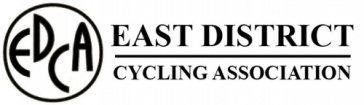 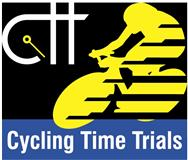 Risk AssessmentRisk AssessmentCourse/Road(s) Assessed:  Course: Modified B10/48Date of Assessment/Review: March 2022Name of Assessor: Matt MeekCourse Description: Start in Cheveley at the bus shelter beside the Red Lion pub.Proceed north until left turn at Cheveley School onto Park Road (0.54 miles)Proceed west until T junction with Duchess Drive (1.48 miles). Turn left onto Duchess Drive.Continue on un-numbered road through Saxon Street to Kirtling. Turn left onto un-numbered road towards Upend (4.33 miles).  Turn left at T junction onto B1063 6.78 miles).Continue along B1063 through Ashley until FINISH 30 metres beyond last warning sign in Ashley (7.53 miles). DistanceLocationIdentified Significant Risk/HazardsLevel of Risk
Low/Med/HighMeasures to reduce Risk (if applicable)50m Prior to StartTraffic approaching start of courseLOWWarning SignsMarshals / Officials in Hi Viz0.54 milesLeft turn onto Park RoadLOWArrow Sign1.48 milesLeft turn onto Duchess DriveTraffic approaching from Newmarket and Woodditton. Give way.LOWWarning signs on the two approach roads. Arrow sign.4.33 milesLeft turn onto un-numbered road through UpendGravelLOWWarning Sign for traffic on un-numbered road from the southeast. Arrow sign. Road to be swept on course inspection prior to riding. Marshall6.78 milesT-Junction in LidgatePoor road surface, give way.LOWWarning Sign on southeast side of junction. Arrow sign. Marshall.7.53 milesFinish 20 metres beyond last warning sign in Ashley before speed limit signRiders stoppingLOWWarning signs in both directions. Finish sign. Marshals/Officials in Hi Viz.The small junctions or entrances to farms/ facilities that are not identified in this risk assessment have been considered, however are not considered significant to pose a risk and therefore have not been noted.